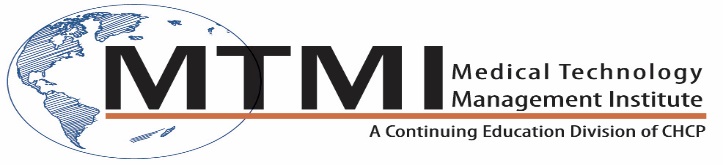 Mastering Digital RadiographyDigital Radiography OverviewDigital ParadigmCR and DR – Variable KV’sOptimal KV’sCR Techniques Charts That Are UniversalDR DetectorsCR, DR and Film – The DifferencesQuick Proof That EI Numbers are EssentialExposure and Deviations Index’s – Old and NewEI RangesChanged Exposure Index (EI) NumbersFlat Screen MonitorsDigital Radiography NecessitiesThe Ferlic Filter and Sliders BagsWhat Grid Cut-off now Looks Like!What does kV and Mas do?Critiquing Digital Image’sLevel and WindowingAutomatic rescalingTechnique/Dose CreepmAs=Dose=EI72” SID is the New 40’Exposure Distance Conversion ChartAdaptive RadiographyUpper Anterior Rib SeriesThe “AP” SternumWhy a Lateral Chest is so ImportantSignificant ExperimentsQC with the P+PhantomAP Chest X-ray-Scatter, Dose and Background RadiationOff Focus RadiationHow Much Radiation is Absorbed?Mastering Digital RadiographyLegal ControversiesASRT on Post Collimation CroppingWhat does it take for a Digital Universal Technique Chart to Work?How the Vendor Set Your System upPossibly Dropping Your EL rangesUniversal Technique Charts for CRLower Techniques are Scary and Hard to BelieveHow to Use the 4 Different Technique ChartsDecrease Radiation Dose – 15% Rule with mAsPinnacle Health Proves the NumbersHow Low Can You Go?Universal Technique Charts for DRDifferences Between All the ChartsDoses Should be the Lowest EverInland ImagingImage Gently & Image Wisely Campaigns        ~ Agenda Subject to Change ~800-765-6864	~    custservice@mtmi.net   ~   www.mtmi.net 